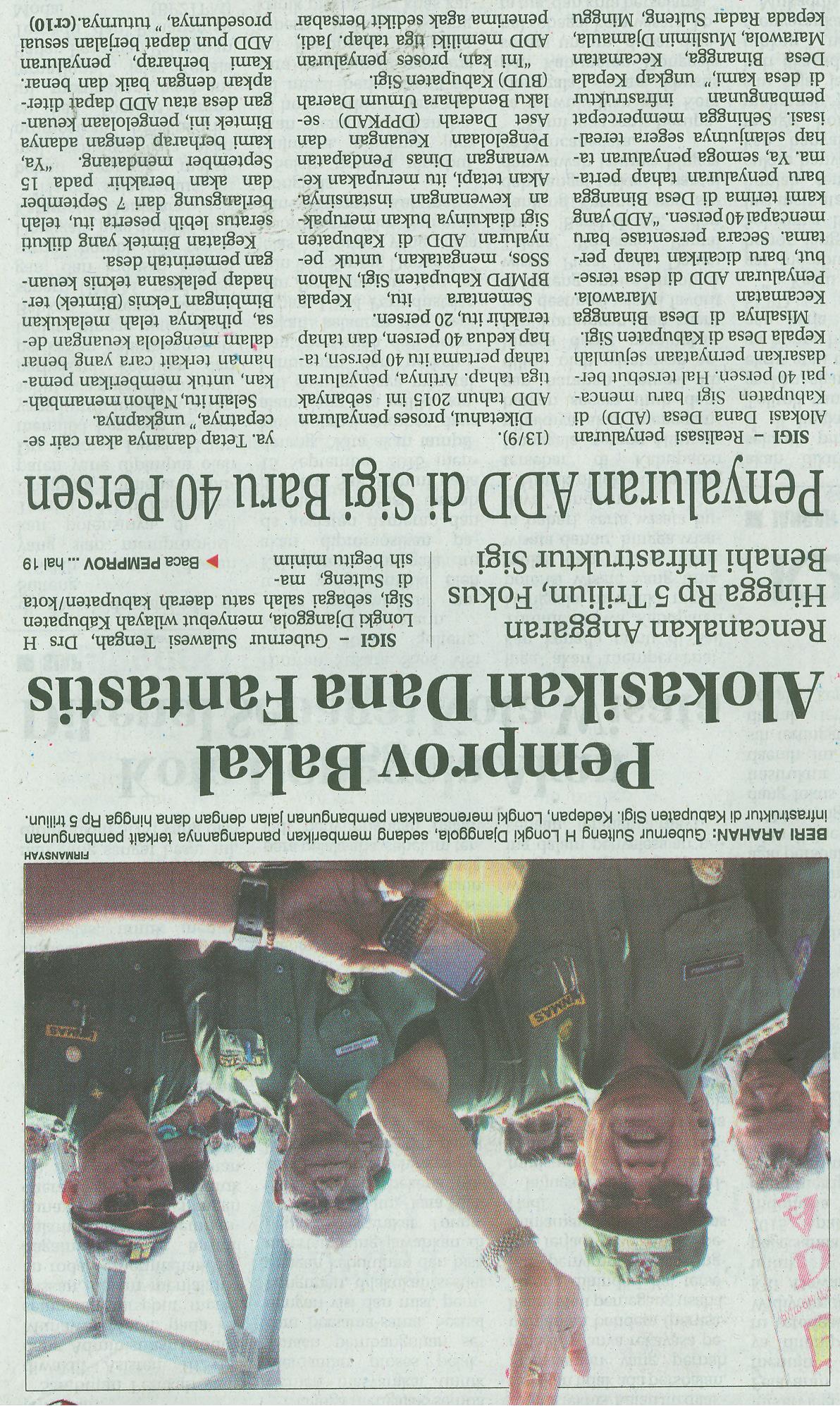 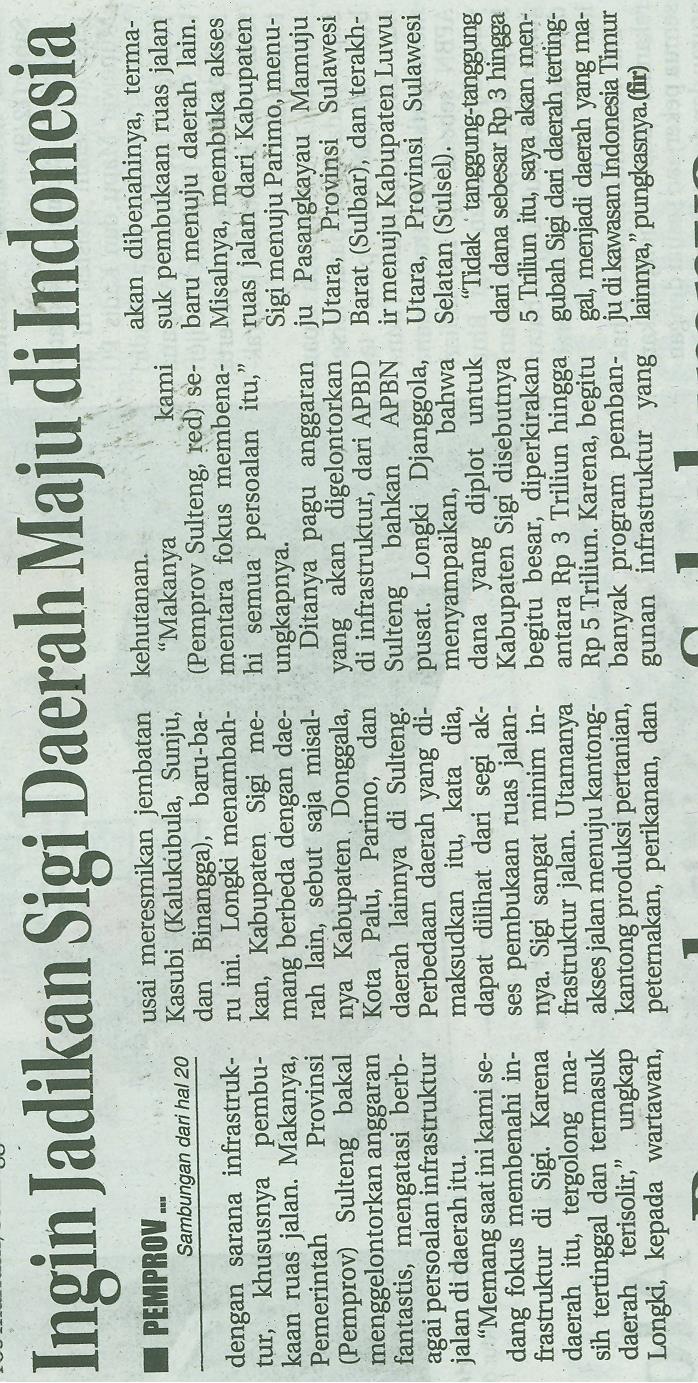 Harian    :Radar SultengKasubaudSulteng IHari, tanggal:Senin, 14 September 2015KasubaudSulteng IKeterangan:Pemprov Bakal Alokasikan Dana Fantastis.KasubaudSulteng IEntitas:SigiKasubaudSulteng I